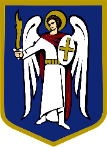 ДЕПУТАТКИЇВСЬКОЇ МІСЬКОЇ РАДИ IX СКЛИКАННЯ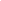 «______»_________________2021 р.                                                                              №_______________________Київському міському голові Віталію КЛИЧКУГолові Державної інспекції архітектури та містобудування України  Семену КРИВОНОСУМіністру культури та інформаційної політики України  Олександру ТКАЧЕНКУДепартамент культури виконавчого органу Київської міської ради (Київської міської державної адміністрації)Яні БАРІНОВІЙДиректору Департаменту містобудування та архітектури виконавчого органу Київської міської ради (Київської міської державної адміністрації)Олександру СВИСТУНОВУДЕПУТАТСЬКЕ ЗВЕРНЕННЯВідповідно до положень Конституції України, статей 2 і 13 Закону України «Про статус депутатів місцевих рад», Регламенту Київської міської ради, затвердженого рішенням Київської міської ради від 07.07.2016 №579/579 (зі змінами) звертаюсь з наступним.На особистому прийомі, до мене, як депутата Київської міської ради IX скликання, звернулись представники ініціативної групи із колективним зверненням від мешканців Святошинського району (додається), з проханням захистити їх права, щодо доступу до культурних цінностей, відповідно до Закону України «Про культуру».Громада вкрай стурбована перспективою облаштування у частині приміщень бувшого будинку культури за адресою: просп. Перемоги, 112, літера А супермаркету АТБ (56-го у районі), у той час, коли інших будинків культури, у Святошинському районі міста Києва немає.Зі слів представників ініціативної групи, зазначена ситуація виникла в наслідок неправомірної приватизації приміщень комунальної власності міста.На підставі викладеного, з метою захисту інтересів територіальної громади м. Києва, керуючись ст.ст. 2, 10, п. 1, 3 ч. 2 ст. 11 Закону України «Про статус депутатів місцевих рад», –ПРОШУ:	Київського міського голову: -	взяти під особистий контроль порушене у колективному зверненні питання та розглянути можливість повернення зазначених приміщень до комунальної власності.	Державну інспекцію архітектури та містобудування України:-	надати інформацію щодо наявності погодженої в установленому порядку дозвільної документації на будівництво супермаркету АТБ за адресою: 
просп. Перемоги, 112, літера А у Святошинському районі міста Києва.-	у разі її наявності, провести перевірку на предмет відповідності зазначеної документації функціональному призначенню використання даного приміщення та земельної ділянки.	Міністерство культури та інформаційної політики України: -	надати інформацію чи відбувалось виключення зазначеного закладу культури із базової мережі закладів культури місцевого рівня та чи погоджувалось зазначене питання із Міністерством.	Департамент культури виконавчого органу Київської міської ради (Київської міської державної адміністрації) – -	надати інформацію чи погоджувалось із Департаментом відчуження приміщень зазначеного закладу культури;-	надати інформацію про наявність у Святошинському районі іншого муніципального закладу культури.	Департаменту містобудування та архітектури виконавчого органу Київської міської ради (Київської міської державної адміністрації): -	чи відповідають містобудівні умови та обмеження від 16.12.2013 року 
№ 21450/0/12-3/009-13, видані для реконструкції нежитлових приміщень №1 та №№2,4 з №9 по №15 групи приміщень № 2 (в літ А) з надбудовою під заклад громадського харчування за адресою: просп. Перемоги, 112, літера А у Святошинському районі міста Києва, функціональному призначенню земельної ділянки.Відповідь прошу надати у встановлені законодавством України строки за допомогою системи електронного документообігу «Аскод», а у разі неможливості – на електронну адресу gromadskapt@gmail.com або на поштову адресу: 04210, м. Київ, вул. Оболонська Набережна, 19, корпус 5.Додаток: на 5 арк. в 1 прим.Депутат 	Владислав ТРУБІЦИН063 102 08 24